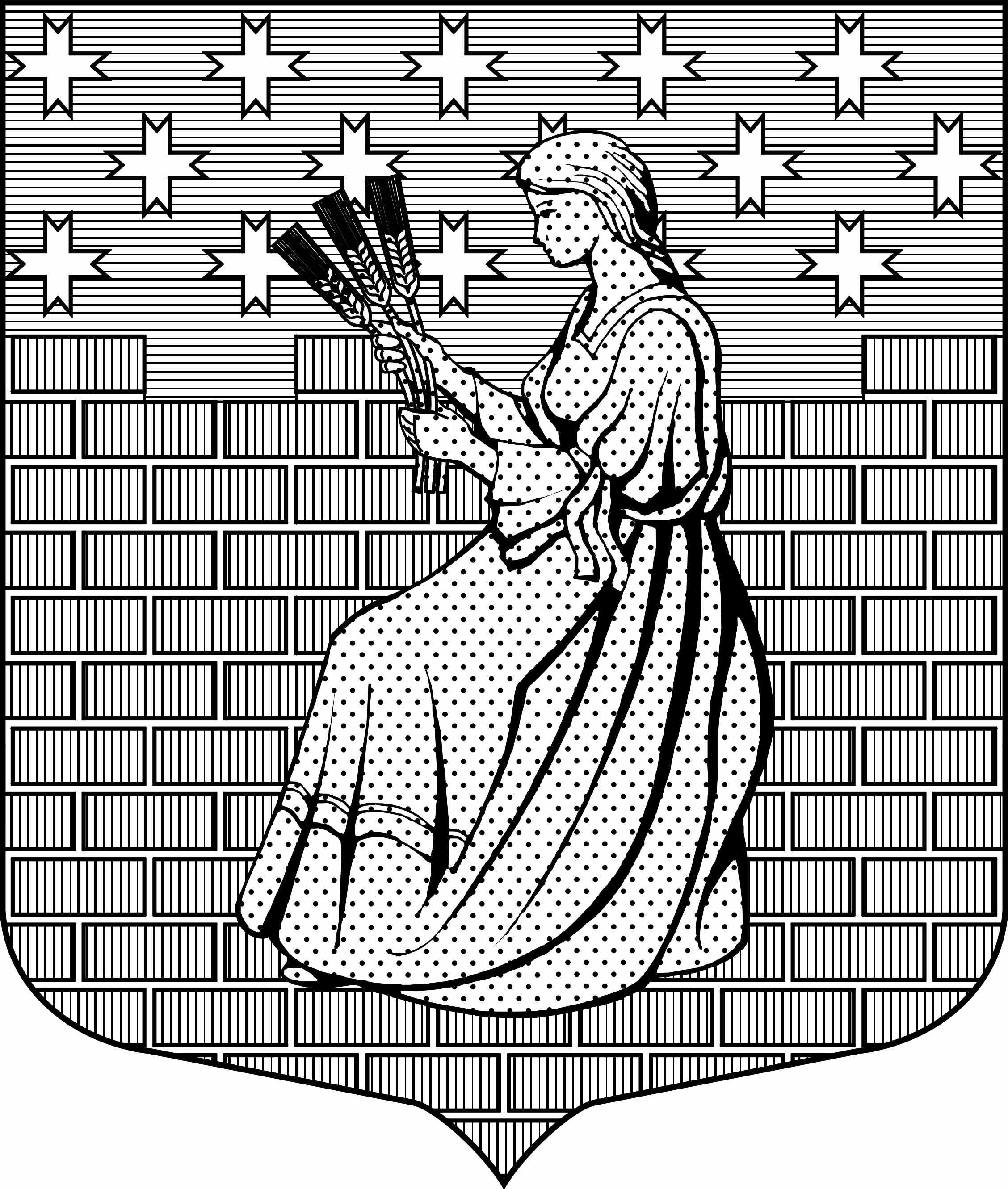 МУНИЦИПАЛЬНОЕ ОБРАЗОВАНИЕ“НОВОДЕВЯТКИНСКОЕ СЕЛЬСКОЕ ПОСЕЛЕНИЕ”ВСЕВОЛОЖСКОГО МУНИЦИПАЛЬНОГО РАЙОНАЛЕНИНГРАДСКОЙ ОБЛАСТИ_____________________________________________________________________________188661, РФ , Ленинградская обл., Всеволожский район, дер. Новое Девяткино дом 57 оф. 83  тел./факс (812) 595-74-44СОВЕТ ДЕПУТАТОВ РЕШЕНИЕ«11»  апреля   2017г.                                                                                        № 14/01-07Дер. Новое Девяткино Об утверждении Положения 
о муниципальном контроле за сохранностью автомобильных дорог местного значения муниципального образования «Новодевяткинское сельское поселение»  Всеволожского муниципального района  Ленинградской области В соответствии с Федеральными законами от 8 ноября 2007 года N 257-ФЗ "Об автомобильных дорогах и о дорожной деятельности в Российской Федерации и о внесении изменений в отдельные законодательные акты Российской Федерации", от 6 октября 2003 года N 131-ФЗ "Об общих принципах организации местного самоуправления в Российской Федерации", от 10 декабря 1995 года N 196-ФЗ "О безопасности дорожного движения", от 26 декабря 2008 года N 294-ФЗ "О защите прав юридических лиц и индивидуальных предпринимателей при осуществлении государственного контроля (надзора) и муниципального контроля", на основании Положения о порядке содержания и ремонта автомобильных дорог общего пользования местного значения муниципального образования «Новодевяткинское сельское поселение» Всеволожского муниципального района Ленинградской области, утвержденного решением совета депутатов МО « Новодевяткинское сельское поселение» от 29.08.2012г. № 47/01-07, в целях  установления  порядка  осуществления муниципального контроля за сохранностью автомобильных дорог местного значения в границах муниципального образования Новодевяткинское сельское поселение» Всеволожского муниципального района Ленинградской области, совет депутатов принял РЕШЕНИЕ:1. Утвердить Положение о муниципальном контроле за сохранностью автомобильных дорог местного значения муниципального образования «Новодевяткинское сельское поселение» Всеволожского муниципального района Ленинградской области  согласно приложению к настоящему решению.2. Опубликовать настоящее решение в газете «Вести» и разместить  на официальном сайте МО «Новодевяткинское сельское поселение» в сети Интернет.3. Контроль за исполнением настоящего решения возложить на постоянно действующую  комиссию совета депутатов по имущественным вопросам, правовому регулированию и взаимодействию с правоохранительными органами.Глава муниципального образования                                                             Д.А.Майоров 